THIS IS THE WAYTHIS IS THE WAY     I WASH MY FACE.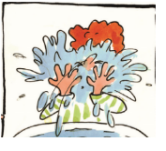                                     I CLEAN MY TEETH.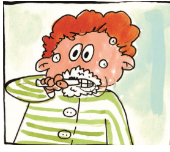                                     I CLEAN MY EARS.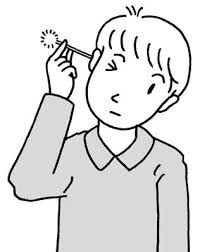                                          I BLOW MY NOSE.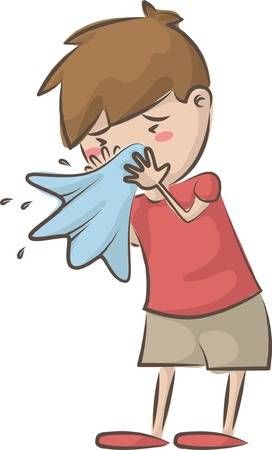                                       I PUT ON MY CLOTHES.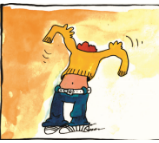                                       I PUT ON MY SHOES.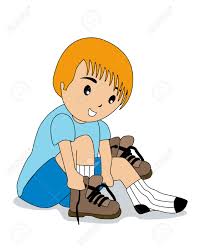                                      I GO TO SCHOOL.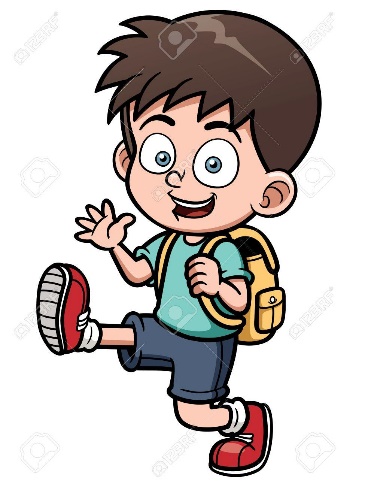                                        I GO HOME.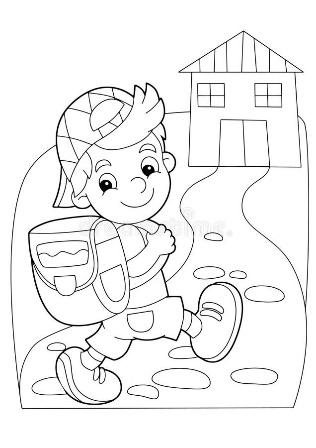 